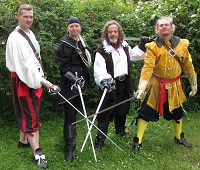 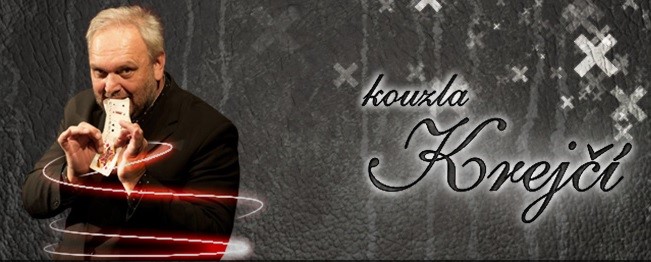 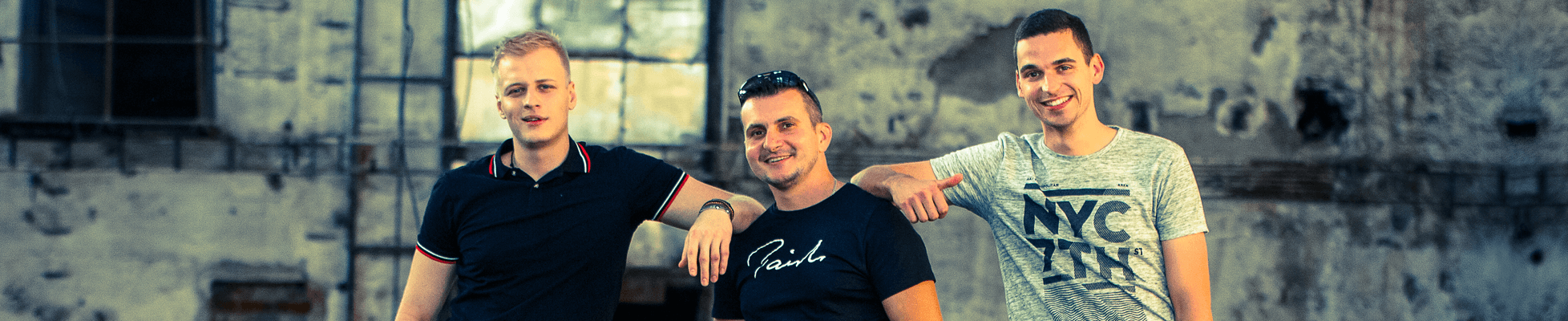 Rymice areál OÚsobota 26.5.2018Program: 18.00 – kácení mája na návsi18.30 – historický šerm (Bellatores, SK)19.00 – kouzelník Aleš Krejčí19.30 – středověká poprava (Bellatores, SK)19.40 – Leon (hudební skupina, která letos natočila videoklip s Rymickými strašidly)20.30 – ohnivá show (Bellatores, SK)20.50 – Taneční zábava (Brixenband Holešov)